Barnehagesvømming. 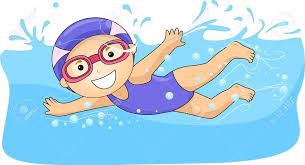 Dette blir spennende og kjekt:5 års-klubben vår har fått tildelt tid for barnehagesvømming tirsdager i bassenget på Eiganes skole, klokken 10.15- med oppstart 07. mars.Det blir 7 ganger a`40 minutt.( Med unntak i påskeuka) Vi må ta to busser og drar kl. 9.15Alle må da være i barnehagen innen kl 9.00 disse dagene.Hvert barn må ha egen ryggsekk (fint om den sitter godt på ryggen) med utstyr:Badedrakt/badebukseBadehetteHåndkleVi tar med såpe til dusjen, og mat.Vi setter pris på om barna nå kan øve på å kle på seg selv. Hva kommer først, underbuksa eller stillongsen?  Og samtidig øve seg på å legge alle klærne på en plass når de kler av seg.Barna får selvfølgelig hjelp av oss om de trenger det.MvhTonje,Tine og Mariann